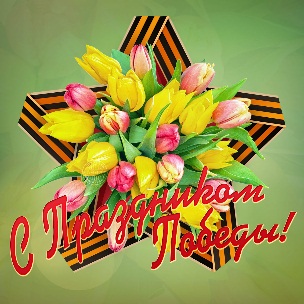 Письмо прадедушкеЗдравствуй, дорогой прадедушка Тима!        Я знаю, что у тебя 16 апреля был бы день рождения, тебе было бы 95. Ты меня совсем не знаешь, я твой правнук, но родился я через 17 лет после твоей смерти. Однако я видел тебя на фото и много раз слышал о тебе. Мне моя бабушка с гордостью рассказывала, что ты прошел весь путь Великой Отечественной войны. И, будучи шофёром, не расставался со своей полуторкой всю войну. Даже после войны так и работал шофёром много лет.            Моя бабушка, когда была ребёнком, тебя не раз просила рассказать о войне. А ты ей сухо отвечал: «Война для меня – боль». Зато много раз рассказывал об отчаянной девушке Рае, шофёре, такой же полуторки, как и у тебя была. Молодые парни-солдаты восхищались отвагой, смелостью и отчаянием молодой девушки, которая умело справлялась с машиной и на своём грузовике даже под бомбёжками подвозила снаряды нашим орудиям. И, когда её полуторка вместе со снарядами взлетела в воздух, все воины плакали. Теперь я понимаю, почему мою бабушку, твою дочь, ты назвал Раей.            Моя мама рассказывала, что, когда она была ребёнком и жила у бабушки с дедушкой, на калитке красовалась красная металлическая звезда много лет-символ уважения к ветерану, который жил в этой усадьбе. Бабушка и мама, говорили, что не раз приходили школьники и поздравляли тебя с Днём Победы. Даже после твоей смерти моя прабабушка долго хранила твои награды.           Я с тобой не знаком лично, но чту память о тебе и горжусь тем, что ты, мой прадед, защищал нашу землю от врагов и позволил нам, будущим поколениям твоим, жить на родной земле. Я буду всегда чтить память о тебе и гордиться тобой! Твой правнук, Рома.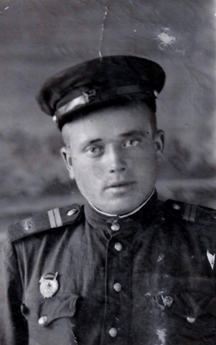 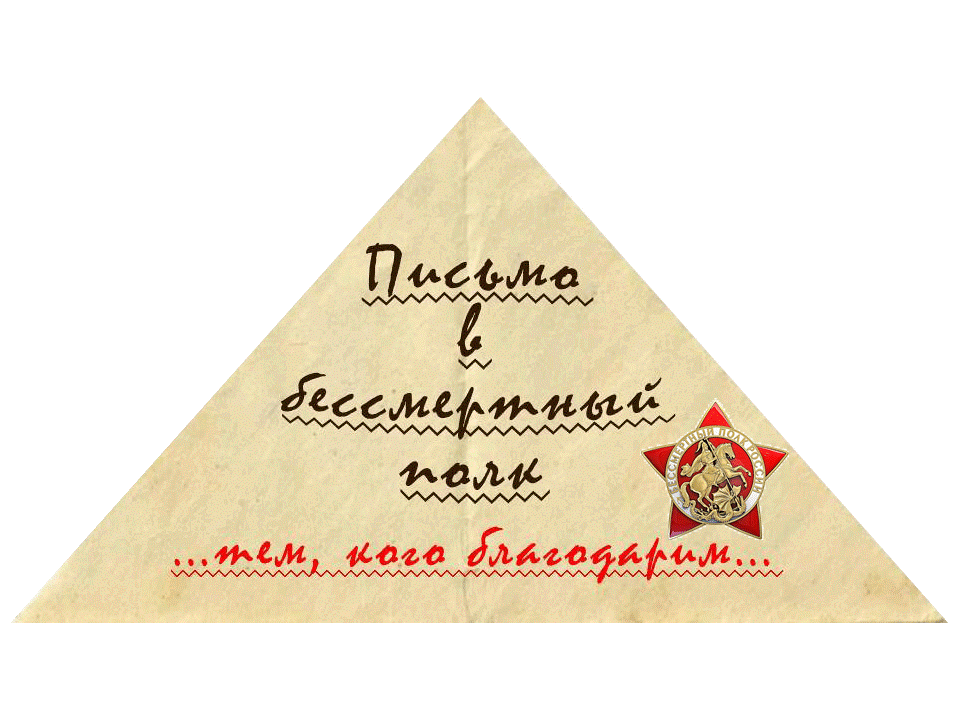 